OFFRE D’EMPLOIInfirmiers (H/F)	Je souhaite vous informer que le Centre Hospitalier Châteauroux-Le Blanc recherche des infirmiers à temps plein ou temps partiel sur le site de Châteauroux, par voie de mutation ou contrats CDD/CDI dans les services suivants dès que possible:-          Médecine interne service de 32 lits – temps de travail journalier 7 h 30 – infectiologie, hématologie, rhumatologie, diabétologie1 poste à pourvoir 1 remplacement durée indéterminée-          CSSR service de 60 lits – temps de travail journalier 7 h 30 – hospitalisation complète et hospitalisation de jour1 poste à pourvoir -          Chirurgie orthopédie-traumatologie service de 28 lits et chirurgie viscérale service de 26 lits1 poste à pourvoir 1 remplacement durée indéterminée-          Neurologie-gériatrie service de 32 lits – temps de travail journalier 7 h 30 – dont 4 lits UNV2 remplacements durée indéterminée-          SMPU service de 20 lits – temps de travail journalier 12h1 remplacement durée indéterminéeJe me réjouis de recevoir vos candidatures par mail à l’adresse suivante dssi@ch-chateauroux.fr. Si vous avez besoin d’informations complémentaires, n’hésitez pas à me contacter au 02 54 29 60 64.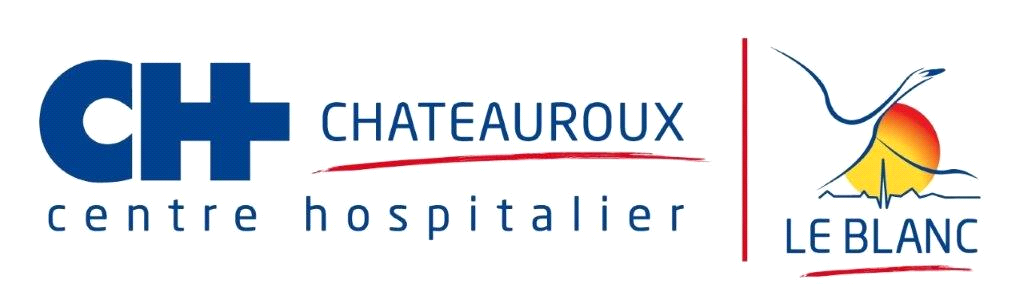 